		CỘNG HOÀ XÃ HỘI CHỦ NGHĨA VIỆT NAM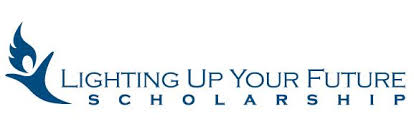 							Độclập - Tự do - HạnhphúcĐƠN XÁC NHẬNHOÀN CẢNH KHÓ KHĂN(CHO VIỆC ỨNG TUYỂN HỌC BỔNG THẮP SÁNG TƯƠNG LAI)	Kínhgửi:	Ban  Điều hành Quỹ học bổng Thắp sáng Tương laiTôi tên là:…………….....................................Sinh ngày:………………………………………………..Quê quán:…………………………………………………………………………………………………………………Địa chỉ tạm trú:………………………………………………………………………………………………………….Sinh viên lớp:.…………………………………………	Khoa:………………………Chuyên ngành……….Trường:………..…………………………………………Mã số sinh viên………………………………………….Điểm trung bình chung tích lũy:(GPA):………………….điểmThành tích học tập:……………………………………………………………………………………………………………………………………………………………………………………………………………………………………………………………………………………………………………………………………………………………………………………………………..Tôi xin xác nhận gia đình tôi hiện đangc ó hoàn cảnh như sau: Gia đình thuộc diện:Chính sách						Vùng sâu								Hộ nghèo					Sổ hộ nghèo số ………….……do……………………………………………cấp, ngày cấp…………………Hoặc số thứ tự…….trong sổ danh sách hộ cận nghèo năm…….do xã…………………quản lý.(Ứng viên được yêu cầu công chứng Sổ hộ nghèo/giấy chứng nhận hộ nghèo kèm theo hồ sơ xin học bổng này)Cácthông tin khác: Cha mẹ ly thân, ly dị? Nếu đã mất thì ghi năm mất và lý do mất. Nếu bị bệnh thì ghi rõ bệnh gì? có nằm viện không? bệnh viện nào? chi phí thuốc men hàng tháng? Nếu là thương binh thì ghi rõ hạng thương binh và có giấy tờ chứng mình kèm theo. Anh  chị em đã đi làm hay đang học? Học trường nào? …………………………………………………………………………………………………………………………………………………………………………………………………………………………………………………………………………………………………………………………………………………………………………………………………………………………………………………………………………………………………………………………………………Nhà tôi có:Nhà cửa: (Nhà cấp 4, nhà tranh, nhà mái bằng)…………………………………………………………………………………………………………….Tài sản: (Đồ đạc, vật dụng như ti vi, xe máy, xe đạp….)…………………………………………………………………………………………………………….Ruông vườn: (Nêu diện tích ruộng vườn, chất lượng đất VD: 2000m2 trồng lúa 3 vụ, 3000m2 trồng cây ăn trái (nhãn), 500m2 làm nhà ở, 10.000m2 dùng để cho thuê)……………………………………………………………………………………………………………………..Buôn bán nhỏ (Buôn bán hàng hóa gì?)……………………………………………………………………………………………………………………..Khác:……………………………………………………………………………………………………………………..……………………………………………………………………………………………………………………..Nguồn hỗ trợ sinh hoạt hàng tháng của cá nhân từ:Người xác nhận hoàn cảnh này của tôi là: (Lưu ý nêu rõ tên, số điện thoại liên lạc và có quan hệ như thế nào với bạn):Tôi xin xác nhận toàn bộ thông tin tôi cung cấp trên đây là chính xác và trung thực với hoàn cảnh của gia đình tôi. Ban Điều hành Quỹ học bổng Thắp sáng Tương lại có toàn quyền trong việc điều tra lại các thông tin tôi cung cấp trên đây. Nếu Ban Điều hành Quỹ học bổng phát hiện ra bất cứ thông  tin nào tôi cung cấp trên đây là không đúng sự thực và không trung thực thì hồ sơ của tôi sẽ bị loại hoặc toàn bộ số học bổng đã được trao cho tôi sẽ được Quỹ học bổng thu hồi lại vô điều kiện. 					.............……………Ngày…………tháng…………năm 20…………										Người làm đơnXác nhận của Tổ trưởng tổ dân phố/Chủ tịch phường/xã, thôn nơi cư trúTôil à…………………………………………………………………………………………………………………………Chức vụ: …………………………………………………………………………………………………………………..Tôi xác nhận em/cháu……………………………………… ……………………………………………………….hiện đang cư trú tại…………………………………………………………………….............................có hoàn cảnh gia đình đúng như thông tin được cung cấp trên đây.Ban Điều hành Quỹ có thể liên lạc với tôi theo địa chỉ………………………………………………….hoặc số điện thoai…………………………………………….….để xác nhận lại thông tin trên đây. Chữ ký và dấu xác nhận của UBND xãXácnhậncủaGiáoviênchủnhiệm/NhàtrườngTôi là…………………………………………………………………………………………………………………………Chức vụ:……………………………………………………………………………………………………………………Tôi xác nhận em……………………………………… ……………………………………………………………….hiện đang là sinh viên lớp…………………………………………….Mã sinh viên ………………………….Có hoàn cảnh gia đình đúng như thông tin được cung cấp trên đây.Ban Điều hành Quỹ có thể liên lạc với tôi theo địa chỉ:………………………………………………….hoặc theo số điện thoai………………………………………..….để xác nhận lại thông tin trên đây. Chữ ký và dấu xác nhận của Nhà trườngChú ý:Sinh viên phải điền đầy đủ từng phần của mẫu đơn. Mục nào không rõ thì để trống mục đó.Sinh viên phải xin đầy đủ xác nhận vào đơn này và nộp đơn này cùng các giấy tờ nộp hồ sơ học bổng được yêu cầu.Hồ sơ xét học bổng sẽ bị loại nếu không có đơn xác nhận hoàn cảnh khó khăn có xác nhận của địa phương và của nhà trường cùng các giấy tờ được yêu cầu kèm theo.Thành viên gia đìnhQuan hệ với người ứng tuyển học bổngTuổiNghề nghiệpThu nhập/1 thángTình trạng sức khỏe/ghi chú đặc biệtVd: Nguyễn Văn  ABố đẻ50 tuổiLàm ruộng1tr/thángThương bệnh binhNguồn tài chínhSố tiền/thángGhi chúVí dụ: Bố me1tr/thángLàm thêm (gia sư)1tr/thángLàm gia sư 2 buổi /tuầnVay sinh viên(*) Kèm theo giấy tờ chứng minh khoản vay sinh viênTên người xác nhậnQuan hệ với người ứng tuyển học bổngSố điện thoại liên hệĐịa chỉ liên hệCô Nguyễn Thị  AGiáo viên chủ nhiệmXxxBộ môn xxx, khoa xxx, trường….Bác Nguyễn Văn  BTổ trưởng tổ dân phố x, thôn y, xã zXxxTổ xxx, thôn xxx, xã xxx